Министерство науки и высшего образования Российской Федерациифедеральное государственное бюджетное образовательное учреждение высшего образования«Санкт-Петербургский государственный Университет промышленных технологий и дизайна»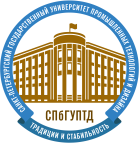 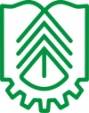 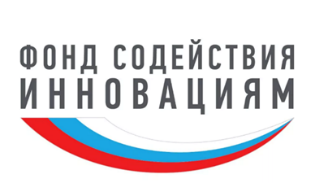 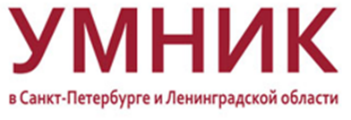 высшая школа технологии и энергетикиВСЕРОССИЙСКАЯ НАУЧНО-ПРАКТИЧЕСКАЯ КОНФЕРЕНЦИЯ СТУДЕНТОВ И ПРЕПОДАВАТЕЛЕЙ «ДНИ НАУКИ - 2019»с международным участиемг. Санкт-Петербург, 18 апреля 2019 г.ИНФОРМАЦИОННОЕ СООБЩЕНИЕВ целях активизации научно-исследовательской работы студентов и преподавателей, расширения сотрудничества и обмена результатами научной работы, объединения результатов НИРС и учебного процесса, Высшая школа технологии и энергетики СПбГУПТД приглашает студентов и преподавателей принять участие в конференции «Дни науки 2019» и полуфинале конкурсного отбора по программе У.М.Н.И.К.. Конференция проводится в очной и заочной форме. По результатам работы конференции планируется издание сборника материалов. Основные направления работы конференции:1. Химическая технология.2. Техносферная безопасность.3. Охрана окружающей среды и рациональное использования природных ресурсов.4. Промышленный дизайн.5. Теплоэнергетика и электроэнергетика.6. Автоматизация производства и управление в технических системах.Основные направления полуфинального отбора программы «УМНИК» 2019:Н3. Новые материалы и химические технологииН4. Новые приборы и интеллектуальные производственные технологииН5. БиотехнологииН6. Ресурсосберегающая энергетикаДля участия в конференции необходимо направить в адрес организаторов dni_nauki_vshte@mail.ru  заявку (Приложение 1) не позднее «15» апреля 2019 г.Для участия в полуфинале отбора программы УМНИК необходимо подать заявку http://umnik.fasie.ru/saint_petersburg  в срок до 8 апреля 2019 г. Выбрать полуфинал  Дни науки 2019 и выступить со своей презентацией 18.04.2019г. Информация о конкурсе, порядке регистрации на сайте и требования к презентации приведены в Приложении 2 Для публикации доклада в сборнике необходимо направить в адрес организаторов тезисы доклада не позднее «1» мая 2019 г. Требования к оформлению публикации указаны в Приложении 3. Доклады, не соответствующие тематике конференции и/или требованиям к публикации не принимаются.Заявку на участие и доклад (статью) необходимо отправить в 2-х отдельных файлах (файлы должны быть «прикрепленными»). Название файла с докладом формируется из фамилии, инициалов автора и номера секции (ПетровИИ-3.rtf), имя файла со сведениями об авторах – из фамилии, инициалов, слова «свед» и номера секции (ПетровИИ-свед-3.rtf). Файлы создаются в редакторе MS Word в формате RTF.По вопросам участия обращайтесь кМоревой Юлии Леонидовне,эл. почта:dni_nauki_vshte@mail.ru jul_morewa@mail.ruПриложение 1Анкета-заявка*для участия во Всероссийскойнаучно-практической конференции студентов и преподавателей «ДНИ НАУКИ - 2019» с международным участием «18» апреля 2019 года* Анкета-заявка оформляется на каждого участника (и соавторов) в виде единого файла.Приложение 2Полуфинал конкурса УМНИК	Цель программы – стимулирование в научно-технической и инновационной деятельности путем организационной и финансовой поддержки инновационных проектов.	Программа проводится при поддержке Комитета по науке и высшей школе Санкт-Петербурга на основании Соглашения №2С/2013 о сотрудничестве между Комитетом по науке и высшей школе Санкт-Петербурга и Фондом содействия инновациям от 03.10.2013.	Каждый победитель программы получает по 500 тыс. рублей (включая отчисления, предусмотренные законодательством РФ, максимальный срок финансирования 2 года). 	Требования к участникам конкурса. В программе могут принять участие физические лица от 18 до 30 лет включительно (Соглашение о предоставлении гранта на выполнение НИР может быть подписано с победителем не старше 30 лет), являющиеся гражданами РФ, и ранее не побеждавшие в программе. Каждый проект подается и представляется одним физическим лицом.	Подача заявок. Оформление и подача заявок производится в сети Интернет в специализированной системе по адресу http://umnik.fasie.ru/saint_petersburg . 	1. Необходимо зарегистрироваться на сайте http://umnik.fasie.ru/saint_petersburg в установленные сроки приема заявок (наш полуфинал Дни науки 2019 до 8 апреля 2019). Сроки подачи заявок на участие в полуфинальном отборе можно посмотреть по адресу http://umnik.fasie.ru/saint_petersburg в разделе «График мероприятий».	2. Подать заявку (необходимо войти под своим логином и паролем и нажать на кнопку «подать заявку»). Все разделы заявки в Системе должны быть заполнены. При подаче заявки производится выбор одного из аккредитованных Фондом мероприятий, в рамках которого заявителем планируется прохождение очного полуфинального отбора. Нужно выбрать конференцию Дни науки 2019 в ВШТЭ СПбГУПТД 18 апреля 2019. Перечень аккредитованных мероприятий и сроки их проведения публикуются на сайте http://umnik.fasie.ru/saint_petersburg в разделе «График мероприятий».	3. Приложить презентацию в формате pdf или ppt/pptx. Все вложенные документы должны быть хорошо читаемы, отсканированы в цвете и сохранены в формате pdf. Сканировать документы необходимо целиком, а не постранично – один файл должен содержать один полный документ. Название файла должно совпадать с заголовком документа. Участники, подавшие заявки, появятся на сайте программы УМНИК на странице http://umnik.fasie.ru/saint_petersburg/participants/index.html. 	После регистрации Вы получите письмо о времени и месте проведения конкурса и выступаете на полуфинале со своим проектом.Рекомендации по представлению инновационного проекта на мероприятиях по программе «УМНИК»Презентуя тот или иной инновационный научно-технический проект экспертной комиссии, необходимо с первых секунд заинтересовать жюри, обеспечив полное понимание Вашей идеи.Рекомендуется построить свой доклад, опираясь на следующую структуру:В самом начале следует определить название Вашей конкурсной работы, а также направление инновационного проекта. Далее обозначьте актуальность идеи (проблематику), наличие и уровень существующей проблемы, на решение которой направлена Ваша идея. Идея, сформулированная в проекте, должна иметь значение для решения современных проблем и задач, как в отдельном регионе, так и в России в целом.Сформулируйте предлагаемое Вами решение (Ваш конечный продукт), дайте информацию по продукту, который Вы будете создавать и реализовывать. Используйте фотографии продукта и/или схемы, поясняющие ключевые инновационные моменты продукта.  Если есть возможность, во время выступления покажите лабораторный образец или макет. Отметьте предполагаемую реализацию полученного в результате работы продукта. Например:создание нового предприятия по производству инновационной продукции; организация производства инновационной продукции на действующем предприятии; техническое перевооружение действующего предприятия по производству инновационной продукции; другое (указать, что именно).Приведите обоснование научной новизны Вашей идеи, отразите научные исследования, в результате которых она возникла, а также условия, необходимые для ее реализации. Поясните, имеете ли Вы доступ к оборудованию для проведения НИОКР, экспериментальную базу для проведения испытаний. Какой научно-технический задел по проекту имеется на данный момент.Раскройте техническую значимость Вашей идеи (преимущества перед существующими аналогами), представьте сравнительный анализ Вашего продукта с существующими аналогичными способами решения проблемы, обозначьте Ваши преимущества и недостатки, отметьте, в чем проявляется решающее влияние Вашей идеи на современную технику и технологии. Обозначьте перспективы коммерциализации результата НИОКР (потенциальные сферы применения и конкретный потребитель), представьте результаты оценки рынка для создаваемого продукта. Обозначьте потенциального потребителя, наличие рисков коммерциализации и мер их снижения, наличие конкурентов, дайте информацию о ценах на Ваш продукт и на продукцию конкурентов, укажите себестоимость Вашего продукта, объем рынка.Представьте план реализации Вашей идеи в конечный продукт, т.е. от начальной стадии (идеи) до готового продукта (работоспособной технологии) с указанием временных и финансовых затрат. Кратко обозначьте направление использования инвестиций. Также важно четко понимать сроки превращения идеи в конечный продукт и выхода его на рынок. Обозначьте необходимые меры по защите прав на интеллектуальную собственность, что необходимо защитить в Вашем проекте (патент на способ/ полезную модель/ изобретение/ промышленный образец; свидетельство, лицензирование, сертификация). На кого будут оформлены права на ИС. Если есть уже какие-либо документы, подтверждающие Ваши права на ИС,  продемонстрируйте их.Укажите, кому потенциально интересен Ваш проект, кто готов оказать поддержку его развитию, кто готов предоставить дополнительные ресурсы (оборудование, финансы, помещение, комплектующие, образцы). При наличии продемонстрируйте имеющиеся намерения в виде письма от организации. Так же следует отметить, необходима ли поддержка со стороны технопарка при разработке и реализации проекта (научное сопровождение, привлечение научно-исследовательских и проектных организаций, составление бизнес-плана, потребность в квалифицированном персонале для реализации проекта, предоставление помещения (офисное, производственное), финансовые инвестиции и т.д.).По окончании выступления не забудьте поблагодарить собравшихся слушателей за внимание и сообщите, что Ваша презентация закончена. На заключительном слайде укажите свою контактную информацию.Приложение 3Правила оформления тезисов докладаОбъем публикации не должен превышать 3 страницы. Шрифт основного текста публикации Times New Roman, 14 пт, междустрочный интервал – 1,5 строки, интервал перед и после абзаца – 0 пт. Сначала указывается УДК (Универсальная десятичная классификация), выравнивание по левому краю, размер кегля 12 пт. Через 1 строку указывается название работы ПРОПИСНЫМИ буквами, выравнивание по центру, размер кегля 14 пт. На следующей строке по центру указываются авторы через запятую. Фамилия докладчика подчеркивается. На следующей строке указывается организация курсивом, в которой работают / учатся авторы тезисов доклада, выравнивание по центру, размер кегля 12 пт. Если авторы работают / учатся в разных организациях, то место работы / учебы указывается, как в примере, выравнивание по центру, размер кегля 12 пт. На следующей строке указывается курсивом контактный e-mail, выравнивание по центру, размер кегля 12 пт.Через 1 строку название, авторы и организация дублируются на английском языке (см. пример).Размер кегля для основного текста 14 пт. Красная строка 1 см. Ссылки на литературу необходимо указывать в квадратных скобах [1].Подписи к рисункам необходимо выравнивать по центру, размер кегля 11 пт. Название таблицы необходимо выравнивать по правому краю, размер кегля 11 пт. В основном текст обязательно указывать ссылки на рисунки и таблицы. Между основным текстом, таблицами и рисунками необходимо оставлять 1 пустую строку.Через 1 строку после основного текста указывается список литературы, выравнивание по центру полужирным шрифтом, размер кегля 12 пт. Нумерация списка должна согласовываться с номерами, указанными в основном тексте. Список литературы оформляется согласно правилам ГОСТа (пример ниже).УДК 620.92                                                    НАЗВАНИЕ ТЕЗИСОВ ДОКЛАДАИванов И.И.1, Петров П.П.21Санкт-Петербургский государственный университет промышленных технологий и дизайна Высшая школа технологии и энергетики2Санкт-Петербургский государственный университетe-mail: contact@mail.ruNAME OF ABSTRACTIvanov I.I.1, Petrov P.P.21Saint-Petersburg state university of industrial technologies and design High School of technology and engineering 2 Saint-Petersburg state universityОсновной текст (рис. 1) Основной текст (табл. 1)Рисунок 1 – Название рисункаТаблица 1 – Название таблицыСписок литературы1. Ляшков В.И., Кузьмин С.Н. Нетрадиционные и возобновляемые источники энергии: учебное пособие. – Тамбов: Изд-во Тамб. гос. техн. ун-та, 2003. – 96 с.2. Аккумуляторы для солнечных батарей — обзор цен на модели [Электронный ресурс] // Интернет-журнал об альтернативной энергии Slark Energy. URL:http://slarkenergy.ru/solar/battery/akkumulyator.html (дата обращения: 25.09.2018).3. Книга о «солнце». Руководство по проектированию систем солнечного теплоснабжения к 10-летию ООО «Виссман» в Украине. – Киев: Злато-граф, 2010. – 195 с.Организаторы оставляют за собой право отказать участнику в публикации доклада в случае несоблюдения сроков подачи заявки и/или предоставления доклада, в случае несоответствия темы и/или содержания доклада тематике конференции, а также в случае несоблюдения настоящих требований к оформлению доклада. При получении материалов Оргкомитет проводит рецензирование материалов и в течение 7 рабочих дней направляет на электронный адрес автора письмо с подтверждением принятия материалов, либо необходимостью внесения правок. Об отказе в публикации организаторы уведомляют участника до начала конференции по электронной почте или телефону.Для выступления на конференции участникам рекомендуется подготовить презентации. Регламент выступления – 5-7 минут.Сборник докладов будет издан в 2 квартале 2019 года и направлен участникам в электронном виде. Оргкомитет конференцииг. Санкт-Петербург, ул. Ивана Черных, д.4, ауд. Б-107По вопросам участия в конференции ипубликации материалов в сборнике обращайтесь кМоревой Юлии Леонидовне,эл. почта: jul_morewa@mail.ru Полное и сокращенное наименование учебного заведения Фамилия, Имя, Отчество участника(полностью)Направление подготовки, курс, группа(для студентов)Фамилия, Имя, Отчество, должность научного руководителя (с указанием научной степени и звания)Тема докладаНеобходимость в публикации в сборнике (ДА/НЕТ)Предполагаемая форма участия (очная; заочная).Контактный телефон, эл. почта